Section 3.5  Derivatives of Trigonometric FunctionsTopic 1:  Two Special LimitsIn order to determine derivative formulas for sine and cosine, we will need to use two special limits.Theorem:  Trigonometric Limits	Note that these limits apply only when the angle  is measured in radians.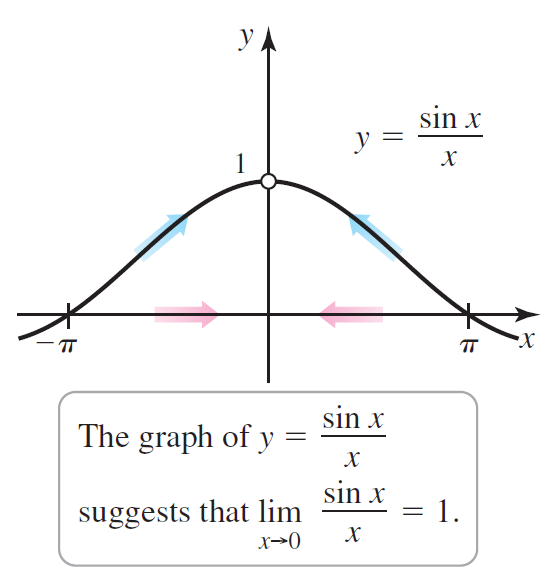 Topic 2:  Derivatives of Sine and CosineTheorem:  Derivatives of Sine and CosineTopic 3:  Derivatives of the Other Trigonometric FunctionsTheorem:  Derivatives of the Trigonometric Functions